Autonomia n. 86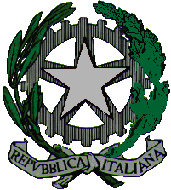 ISTITUTO COMPRENSIVO STATALE“Rubino NICODEMI” VIA ROMA,47   TEL.  E FAX 089891238 – 84084 FISCIANOC.F. 80042300659   -    C.M. SAIC89000V  e-mail : saic89000v@istruzione.it  -  saic89000v@pec.istruzione.itPROGRAMMAZIONE EDUCATIVO-DIDATTICA-DISCIPLINAREAnno Scolastico 2016/2017Scuola  - Fisciano - CalvanicoClasse  - sez. Disciplina --------  Insegnante ---------Classe composta di ---   alunni Presentazione della classeFasce di livello  iniziali( Possono essere descritti anche in maniera discorsiva oppure mettere le crocette vicino alle voci che interessano)Elenco U.D.A  previste per la classeMetodologia , strumenti e attivitàValutazioneFisciano…..                                                                                                                                                   L’insegnante Livello cognitivoComportamentoSocializzazioneImpegnoMetodo di LavoroAttenzioneLIVELLOAlunniN°Livello medio \alto Abilità sicure, metodo di lavoro ordinato ,impegno costante   Livello medio :  abilità sufficienti, metodo di lavoro da rendere più ordinato, impegno abbastanza costanteLivello medio\ basso :abilità insicure, difficoltà nel metodo di lavoro, impegno ed attenzione discontinuiLivello basso :abilità carenti, metodo di lavoro da acquisire, ritmi di apprendimento lenti, impegno carenteCasi particolari ( Cognome e Nome Alunno)Se Sono più alunni copia e incolla stesso schema)Motivazionea. difficoltà di apprendimentob. difficoltà linguistichec. disturbi comportamentalid difficoltà di attenzione e di concentrazione  Cause1. ritmi di apprendimento lenti2. difficoltà nei processi logici3. gravi lacune nella preparazione di baseTitolo UDATempiMetodologia StrumentiLezione espositivaLavoro di gruppoLavoro individualizzatoLezione interattiva; Discussione guidata  Brainstorming,.libri di testo                                      Testi didattici di supporto                  Schede predisposte dall’insegnante     Quaderno di lavoro Materiale iconografico; AttivitàEsercizi di ascolto.Esercizi di sintesi del contenuto di testi letti/ascoltatiPer lo sviluppo degli apprendimentiEsercitazioni guidate del testo.Costruzione sia guidata, sia autonoma di mappe, tabelle, schemi…Utilizzo del dizionario e di altri strumenti di consultazione.Utilizzo di più codici/transcodifica.Esercizi di ampliamento del lessicoVerificheValutazionetest oggettiviquestionarimappe concettualilavoro di gruppointerrogazioni produzione scritta Diagnostica (di partenza)Formativa (in itinere)Sommativa (diagnostica + formativa)